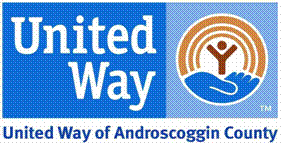 United Way of Androscoggin County15th ANNUAL DAY OF CARING 2016Friday, September 16, 20169:30 a.m.-3:00 p.m.Agency Sign Up Sheet United Way of Androscoggin County’s 15th annual Day of Caring…to improve the quality of life in  by lending a helping hand. If your organization wants to be a part of the 2016 Day of Caring,we need some information.AGENCY:________________________________Day of Caring contact:__________________________________(The contact information will be given to the leader of the matched company.)Telephone:_____________________FAX:__________________E-mail address:_______________________________________Type of Project: ________________________________No. of Volunteers Needed: _____(all projects need at least 2 volunteers)PLEASE  FILL OUT A PROJECT APPLICATION FOR EACH PROJECT YOU WOULD LIKE COMPLETED BY VOLUNTEERS.FAX to Larry Marcoux 795-6100 E-mail: lmarcoux@unitedwayandro.orgFor more information, please call Larry Marcoux at United Way 795-4000PLEASE SUBMIT BOTH FORMS ASAP.2016 Project Description & ApplicationIf multiple projects, please submit separate form for each project.Agency:_____________________________________________Project Title:__________________# of Volunteers Needed___Project Location:____________________________________Please describe in detail the project to be completed by volunteers:Special skills needed:Supplies to be used for project (required & to be supplied by agency):How do you plan to recognize the volunteers that participate?If project is weather sensitive, what is agency back-up plan?In addition to recognition, it is an expectation that agency provides lunch for the volunteers.Please submit application to: Larry Marcoux lmarcoux@unitedwayandro.org or fax 795.6100.